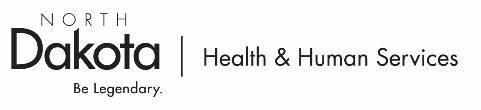 If Other, Specify: Child Protection Services AssessmentCompleted by CPS Worker. Refer to Tools 3A, 3B, & 3C (hard cards) when completing this document.HOUSEHOLD COMPOSITION MALTREATMENT – EXTENT, CIRCUMSTANCES, AND HISTORY	CHILD FUNCTIONINGADULT FUNCTIONINGDISCIPLINE PARENTING STATUS OF IMPENDING DANGERSAFETY CONCLUSION AND/OR TRANSFER SUMMARY   Impending Danger Threats exist for one or more children in the home. Case will be open for Protective Services (out-of-home safety plan – placement with licensed foster caregiver OR hybrid). Conduct the Safety Plan Determination immediately unless Present Danger Plan is in place.  Impending Danger Threats exist for one or more children in the home and Maltreatment was Confirmed. Case will be open for Protective Services (in-home safety plan, OR placement with unlicensed alternative caregiver, OR hybrid).  Conduct the Safety Plan Determination immediately unless Present Danger Plan is in place.  Impending Danger Threats exist for one or more children in the home and Maltreatment was Unconfirmed. Case will be open for Protective Services (in-home safety plan, OR placement with unlicensed alternative caregiver, OR hybrid).   Conduct the Safety Plan Determination immediately unless Present Danger Plan is in place.  Unable to determine child safety  Case closed.  Child(ren) is/are safe.  Case closed.CASE STATUSSAFETY PLAN DETERMINATIONOUT-OF-HOME SAFETY MANAGEMENTFRAME #Assessment #Date Report ReceivedDate Case AssignedCPS Worker NameSupervisor NameAssessment TypeCase NameIf No Face to Face Visit Explain WhyIf No Face to Face Visit Explain WhyInterviewedName, role (date)Evaluate and describe how the household operates as well as the family structure (i.e. family make-up, housing, income, household member roles and boundaries). Identify the alleged victim(s) and maltreating caregiver. Include any known family members or supports, as well as aliases.Evaluate and describe how the household operates as well as the family structure (i.e. family make-up, housing, income, household member roles and boundaries). Identify the alleged victim(s) and maltreating caregiver. Include any known family members or supports, as well as aliases.Is there a tribal affiliation?  Yes                                                  No                   UnknownSupporting Information  Describe in detail the type of maltreatment, severity and duration of maltreatment, history of the maltreatment, description of the specific events, caregiver intent of the maltreatment, caregiver explanation and attitude about the maltreatment, and other problems occurring in association with the maltreatment. Supporting Information  Describe in detail the type of maltreatment, severity and duration of maltreatment, history of the maltreatment, description of the specific events, caregiver intent of the maltreatment, caregiver explanation and attitude about the maltreatment, and other problems occurring in association with the maltreatment. Was Present Danger Found? Yes  If Yes, complete a Present Danger Assessment &  Plan (Tool 2.1 & SFN 455)                   Was Present Danger Found?  NoSupporting InformationDescribe how each child functions, including their behavior, emotions, temperament, and physical capacity. (i.e., Tell what the child is like from day to day, capacity for attachment, expressions of feelings, social skills, peer relations, school performance, motor skills, physical and behavioral health).Supporting Information  Evaluate and describe typical approaches to behavior management utilized by each parent/caregiver and whether these discipline techniques are effective/developmentally appropriate, and in alignment with age-appropriate expectations.Assessment of Impending Danger Threats Assessment of Impending Danger Threats Assessment of Impending Danger Threats Assessment of Impending Danger Threats Assessment of Impending Danger Threats Assessment of Impending Danger Threats Impending Danger is a foreseeable state of danger in which a family behavior, attitude, motive, emotion, or situation can be anticipated to have severe effects on a child at any time in the near future and requires safety intervention. The Danger Threshold is crossed and becomes an Impending Danger when the safety threat meets all of the following five criteria.Impending Danger is a foreseeable state of danger in which a family behavior, attitude, motive, emotion, or situation can be anticipated to have severe effects on a child at any time in the near future and requires safety intervention. The Danger Threshold is crossed and becomes an Impending Danger when the safety threat meets all of the following five criteria.Impending Danger is a foreseeable state of danger in which a family behavior, attitude, motive, emotion, or situation can be anticipated to have severe effects on a child at any time in the near future and requires safety intervention. The Danger Threshold is crossed and becomes an Impending Danger when the safety threat meets all of the following five criteria.Impending Danger is a foreseeable state of danger in which a family behavior, attitude, motive, emotion, or situation can be anticipated to have severe effects on a child at any time in the near future and requires safety intervention. The Danger Threshold is crossed and becomes an Impending Danger when the safety threat meets all of the following five criteria.Impending Danger is a foreseeable state of danger in which a family behavior, attitude, motive, emotion, or situation can be anticipated to have severe effects on a child at any time in the near future and requires safety intervention. The Danger Threshold is crossed and becomes an Impending Danger when the safety threat meets all of the following five criteria.Impending Danger is a foreseeable state of danger in which a family behavior, attitude, motive, emotion, or situation can be anticipated to have severe effects on a child at any time in the near future and requires safety intervention. The Danger Threshold is crossed and becomes an Impending Danger when the safety threat meets all of the following five criteria.Danger Threshold CriteriaDanger Threshold CriteriaDanger Threshold CriteriaDanger Threshold CriteriaDanger Threshold CriteriaObservable:Family behaviors, conditions, or situations representing a danger to a child that are specific, definite, real, can be seen, identified and understood, and are subject to being reported, named, and justified. The criterion “observable” does not include suspicion, intuitive feelings, difficulties in worker- family interaction, lack of cooperation, or difficulties in obtaining information.Family behaviors, conditions, or situations representing a danger to a child that are specific, definite, real, can be seen, identified and understood, and are subject to being reported, named, and justified. The criterion “observable” does not include suspicion, intuitive feelings, difficulties in worker- family interaction, lack of cooperation, or difficulties in obtaining information.Family behaviors, conditions, or situations representing a danger to a child that are specific, definite, real, can be seen, identified and understood, and are subject to being reported, named, and justified. The criterion “observable” does not include suspicion, intuitive feelings, difficulties in worker- family interaction, lack of cooperation, or difficulties in obtaining information.Family behaviors, conditions, or situations representing a danger to a child that are specific, definite, real, can be seen, identified and understood, and are subject to being reported, named, and justified. The criterion “observable” does not include suspicion, intuitive feelings, difficulties in worker- family interaction, lack of cooperation, or difficulties in obtaining information.Vulnerable Child:A child who is dependent on others for protection and is exposed to circumstances that she or he is powerless to manage, and susceptible, accessible, and available to a threatening person and/or persons in authority over them. Vulnerability is judged according to age; physical and emotional development; ability to communicate needs; mobility; size and dependence and susceptibility. This definition also includes all young children from 0 – 6 and older children who, for whatever reason, are not able to protect themselves or seek help from others. A child who is dependent on others for protection and is exposed to circumstances that she or he is powerless to manage, and susceptible, accessible, and available to a threatening person and/or persons in authority over them. Vulnerability is judged according to age; physical and emotional development; ability to communicate needs; mobility; size and dependence and susceptibility. This definition also includes all young children from 0 – 6 and older children who, for whatever reason, are not able to protect themselves or seek help from others. A child who is dependent on others for protection and is exposed to circumstances that she or he is powerless to manage, and susceptible, accessible, and available to a threatening person and/or persons in authority over them. Vulnerability is judged according to age; physical and emotional development; ability to communicate needs; mobility; size and dependence and susceptibility. This definition also includes all young children from 0 – 6 and older children who, for whatever reason, are not able to protect themselves or seek help from others. A child who is dependent on others for protection and is exposed to circumstances that she or he is powerless to manage, and susceptible, accessible, and available to a threatening person and/or persons in authority over them. Vulnerability is judged according to age; physical and emotional development; ability to communicate needs; mobility; size and dependence and susceptibility. This definition also includes all young children from 0 – 6 and older children who, for whatever reason, are not able to protect themselves or seek help from others. Out-of-Control:Family behaviors, conditions or situations which are unrestrained resulting in an unpredictable and possibly chaotic family environment not subject to the influence, manipulation, or ability within the family’s control. Such out-of-control family conditions pose a danger and are not being managed by anybody or anything internal to the family system. The family cannot or will not control these dangerous behaviors, conditions, or situations.Family behaviors, conditions or situations which are unrestrained resulting in an unpredictable and possibly chaotic family environment not subject to the influence, manipulation, or ability within the family’s control. Such out-of-control family conditions pose a danger and are not being managed by anybody or anything internal to the family system. The family cannot or will not control these dangerous behaviors, conditions, or situations.Family behaviors, conditions or situations which are unrestrained resulting in an unpredictable and possibly chaotic family environment not subject to the influence, manipulation, or ability within the family’s control. Such out-of-control family conditions pose a danger and are not being managed by anybody or anything internal to the family system. The family cannot or will not control these dangerous behaviors, conditions, or situations.Family behaviors, conditions or situations which are unrestrained resulting in an unpredictable and possibly chaotic family environment not subject to the influence, manipulation, or ability within the family’s control. Such out-of-control family conditions pose a danger and are not being managed by anybody or anything internal to the family system. The family cannot or will not control these dangerous behaviors, conditions, or situations.Imminent:The belief that dangerous family behaviors, conditions, or situations will remain active or become active within the next several days to a couple of weeks and will have an impact on the child within that timeframe. This is consistent with a degree of certainty or inevitability that danger and harm are possible, even likely, outcomes without intervention.The belief that dangerous family behaviors, conditions, or situations will remain active or become active within the next several days to a couple of weeks and will have an impact on the child within that timeframe. This is consistent with a degree of certainty or inevitability that danger and harm are possible, even likely, outcomes without intervention.The belief that dangerous family behaviors, conditions, or situations will remain active or become active within the next several days to a couple of weeks and will have an impact on the child within that timeframe. This is consistent with a degree of certainty or inevitability that danger and harm are possible, even likely, outcomes without intervention.The belief that dangerous family behaviors, conditions, or situations will remain active or become active within the next several days to a couple of weeks and will have an impact on the child within that timeframe. This is consistent with a degree of certainty or inevitability that danger and harm are possible, even likely, outcomes without intervention.Severity:The degree of harm that is possible or likely without intervention. As far as danger is concerned, the danger threshold is consistent with severe harm. Severe harm includes such effects as serious physical injury, disability, terror and extreme fear, impairment, and death. The danger threshold is also in line with family conditions that reasonably could result in harsh and unacceptable pain and suffering for a vulnerable child. In judging whether a behavior or condition is a threat to safety, consider if the harm that is possible or likely within the next few weeks has potential for severe harm, even if it has not resulted in such harm in the past. In addition to this application in the threshold, the concept of severity can also be used to describe maltreatment that has occurred in the past.The degree of harm that is possible or likely without intervention. As far as danger is concerned, the danger threshold is consistent with severe harm. Severe harm includes such effects as serious physical injury, disability, terror and extreme fear, impairment, and death. The danger threshold is also in line with family conditions that reasonably could result in harsh and unacceptable pain and suffering for a vulnerable child. In judging whether a behavior or condition is a threat to safety, consider if the harm that is possible or likely within the next few weeks has potential for severe harm, even if it has not resulted in such harm in the past. In addition to this application in the threshold, the concept of severity can also be used to describe maltreatment that has occurred in the past.The degree of harm that is possible or likely without intervention. As far as danger is concerned, the danger threshold is consistent with severe harm. Severe harm includes such effects as serious physical injury, disability, terror and extreme fear, impairment, and death. The danger threshold is also in line with family conditions that reasonably could result in harsh and unacceptable pain and suffering for a vulnerable child. In judging whether a behavior or condition is a threat to safety, consider if the harm that is possible or likely within the next few weeks has potential for severe harm, even if it has not resulted in such harm in the past. In addition to this application in the threshold, the concept of severity can also be used to describe maltreatment that has occurred in the past.The degree of harm that is possible or likely without intervention. As far as danger is concerned, the danger threshold is consistent with severe harm. Severe harm includes such effects as serious physical injury, disability, terror and extreme fear, impairment, and death. The danger threshold is also in line with family conditions that reasonably could result in harsh and unacceptable pain and suffering for a vulnerable child. In judging whether a behavior or condition is a threat to safety, consider if the harm that is possible or likely within the next few weeks has potential for severe harm, even if it has not resulted in such harm in the past. In addition to this application in the threshold, the concept of severity can also be used to describe maltreatment that has occurred in the past.Impending Danger Threats Impending Danger Threats Impending Danger Threats Impending Danger Threats Impending Danger Threats Living arrangements seriously endanger the physical health of the child(ren). (Maltreatment factor)Living arrangements seriously endanger the physical health of the child(ren). (Maltreatment factor)Living arrangements seriously endanger the physical health of the child(ren). (Maltreatment factor)Living arrangements seriously endanger the physical health of the child(ren). (Maltreatment factor) Yes       NoOne or both parents/caregivers intend(ed) to hurt the child and show no remorse. (Maltreatment factor)One or both parents/caregivers intend(ed) to hurt the child and show no remorse. (Maltreatment factor)One or both parents/caregivers intend(ed) to hurt the child and show no remorse. (Maltreatment factor)One or both parents/caregivers intend(ed) to hurt the child and show no remorse. (Maltreatment factor) Yes       NoOne or both parents/caregivers cannot or do not explain the child’s injuries and/or conditions. (Maltreatment factor)One or both parents/caregivers cannot or do not explain the child’s injuries and/or conditions. (Maltreatment factor)One or both parents/caregivers cannot or do not explain the child’s injuries and/or conditions. (Maltreatment factor)One or both parents/caregivers cannot or do not explain the child’s injuries and/or conditions. (Maltreatment factor) Yes       NoThe child is profoundly fearful of the home situation or people within the home. (Child Functioning factor)The child is profoundly fearful of the home situation or people within the home. (Child Functioning factor)The child is profoundly fearful of the home situation or people within the home. (Child Functioning factor)The child is profoundly fearful of the home situation or people within the home. (Child Functioning factor) Yes       NoOne or both parents/caregivers are violent. (Adult Functioning factor)One or both parents/caregivers are violent. (Adult Functioning factor)One or both parents/caregivers are violent. (Adult Functioning factor)One or both parents/caregivers are violent. (Adult Functioning factor) Yes       NoOne or both parents’/caregivers’ emotional stability, development, mental status or cognitive deficiency seriously impairs their ability to care for the child(ren).        (Adult Functioning factor)One or both parents’/caregivers’ emotional stability, development, mental status or cognitive deficiency seriously impairs their ability to care for the child(ren).        (Adult Functioning factor)One or both parents’/caregivers’ emotional stability, development, mental status or cognitive deficiency seriously impairs their ability to care for the child(ren).        (Adult Functioning factor)One or both parents’/caregivers’ emotional stability, development, mental status or cognitive deficiency seriously impairs their ability to care for the child(ren).        (Adult Functioning factor) Yes       NoOne or both parents’/caregivers’ behavior is dangerously impulsive or they will not / cannot control their behavior. (Adult Functioning factor) One or both parents’/caregivers’ behavior is dangerously impulsive or they will not / cannot control their behavior. (Adult Functioning factor) One or both parents’/caregivers’ behavior is dangerously impulsive or they will not / cannot control their behavior. (Adult Functioning factor) One or both parents’/caregivers’ behavior is dangerously impulsive or they will not / cannot control their behavior. (Adult Functioning factor)  Yes       NoThe family does not have or use resources necessary to assure the child’s basic needs. (Adult Functioning factor) The family does not have or use resources necessary to assure the child’s basic needs. (Adult Functioning factor) The family does not have or use resources necessary to assure the child’s basic needs. (Adult Functioning factor) The family does not have or use resources necessary to assure the child’s basic needs. (Adult Functioning factor)  Yes       NoNo adult in the home will perform parental duties and responsibilities. (Parenting factor)No adult in the home will perform parental duties and responsibilities. (Parenting factor)No adult in the home will perform parental duties and responsibilities. (Parenting factor)No adult in the home will perform parental duties and responsibilities. (Parenting factor) Yes       NoOne or both parents/careivers have extremely unrealistic expectations. (Parenting factor)One or both parents/careivers have extremely unrealistic expectations. (Parenting factor)One or both parents/careivers have extremely unrealistic expectations. (Parenting factor)One or both parents/careivers have extremely unrealistic expectations. (Parenting factor) Yes       NoOne or both parents/caregivers have extremely negative perceptions of the child. (Parenting factor)One or both parents/caregivers have extremely negative perceptions of the child. (Parenting factor)One or both parents/caregivers have extremely negative perceptions of the child. (Parenting factor)One or both parents/caregivers have extremely negative perceptions of the child. (Parenting factor) Yes       NoOne or both parents/caregivers fear they will maltreat the child and/or request placement. (Parenting factor)One or both parents/caregivers fear they will maltreat the child and/or request placement. (Parenting factor)One or both parents/caregivers fear they will maltreat the child and/or request placement. (Parenting factor)One or both parents/caregivers fear they will maltreat the child and/or request placement. (Parenting factor) Yes       NoOne or both parents/caregivers lack parenting knowledge, skills, and/or motivation necessary to assure the child’s basic needs are met. (Parenting factor)One or both parents/caregivers lack parenting knowledge, skills, and/or motivation necessary to assure the child’s basic needs are met. (Parenting factor)One or both parents/caregivers lack parenting knowledge, skills, and/or motivation necessary to assure the child’s basic needs are met. (Parenting factor)One or both parents/caregivers lack parenting knowledge, skills, and/or motivation necessary to assure the child’s basic needs are met. (Parenting factor) Yes       NoChild has exceptional needs, which the parents/caregivers cannot or will not meet. (Parenting factor)Child has exceptional needs, which the parents/caregivers cannot or will not meet. (Parenting factor)Child has exceptional needs, which the parents/caregivers cannot or will not meet. (Parenting factor)Child has exceptional needs, which the parents/caregivers cannot or will not meet. (Parenting factor) Yes       NoDanger Threshold CriteriaCheck all that apply.  Observable  Vulnerable Child  Out of Control  Imminent  SeverityDanger Threshold CriteriaCheck all that apply.  Observable  Vulnerable Child  Out of Control  Imminent  SeverityDanger Threshold CriteriaCheck all that apply.  Observable  Vulnerable Child  Out of Control  Imminent  SeverityDanger Threshold CriteriaCheck all that apply.  Observable  Vulnerable Child  Out of Control  Imminent  SeverityDanger Threshold CriteriaCheck all that apply.  Observable  Vulnerable Child  Out of Control  Imminent  SeverityIs there Impending Danger?Is there Impending Danger?  Yes  No  NoStatus of Impending DangerDescribe the status of Impending Danger as currently manifested.  If no Impending Danger, leave blank and check “N/A” below.Status of Impending DangerDescribe the status of Impending Danger as currently manifested.  If no Impending Danger, leave blank and check “N/A” below.Status of Impending DangerDescribe the status of Impending Danger as currently manifested.  If no Impending Danger, leave blank and check “N/A” below.Status of Impending DangerDescribe the status of Impending Danger as currently manifested.  If no Impending Danger, leave blank and check “N/A” below.Status of Impending DangerDescribe the status of Impending Danger as currently manifested.  If no Impending Danger, leave blank and check “N/A” below.  N/A No Impending Danger was identified during the CPS Assessment process.  N/A No Impending Danger was identified during the CPS Assessment process.  N/A No Impending Danger was identified during the CPS Assessment process.  N/A No Impending Danger was identified during the CPS Assessment process.  N/A No Impending Danger was identified during the CPS Assessment process.Assessment DeterminationAssessment DeterminationDescribe immediate needs that were addressed during or at the conclusion of the CPS Assessment and efforts made to connect the family with agency and/or community-based resources and services.Unsafe Child(ren) from CPS AssessmentUnsafe Child(ren) from CPS AssessmentSafety Determination Analysis(Rule In or Rule Out In-Home Safety Plan)Safety Determination Analysis(Rule In or Rule Out In-Home Safety Plan)Does the child’s primary parent(s)/caregiver(s) have a suitable place to reside where an in-home safety plan can be considered?   Yes       No  Given the current location of the family, can this safety plan be carried out? Yes       No  Is the home environment calm/consistent enough to allow safety services in accordance with the safety plan, and for people participating in the safety plan to be in the home safely without disruption (e.g., reasonable schedules, routine, structure, general predictability of family functioning? Yes       No  Are the primary parents/caregiver’s cooperative with child welfare services and willing to participate in the development of the in-home safety plan? Yes       No  Are the primary parents/caregivers willing to allow safety services and actions to be provided in accordance with the safety plan? Yes       No  Do the primary caregivers have the ability to participate in an in-home safety plan and do what they must do as identified in an in-home safety plan? Yes       No  Are there sufficient resources within the family or community to perform the safety services necessary to manage the identified impending danger threats? Yes       No  If the answer to all of the above safety plan determination questions are Yes, STOP the Safety Plan Determination and proceed with the development of an In-Home Safety Plan.If the answer to all of the above safety plan determination questions are Yes, STOP the Safety Plan Determination and proceed with the development of an In-Home Safety Plan.If any of the above Safety Plan Determination questions are No, justify the No’s below and PROCEED WITH THE DEVELOPMENT OF AN OUT-OF-HOME SAFETY PLAN (kinship care or foster care).If any of the above Safety Plan Determination questions are No, justify the No’s below and PROCEED WITH THE DEVELOPMENT OF AN OUT-OF-HOME SAFETY PLAN (kinship care or foster care).Justification for all “No” responsesJustification for all “No” responsesSafety Plan with Relatives, Kin, or Fictive KinSafety Plan with Relatives, Kin, or Fictive KinAre there relatives/kin available that reside in a resource home and the environment is safe and stable to sustain placement (this includes a judgement about the community)? Yes       No  The relatives/kin/fictive kin possess adequate Parent/Caregiver Protective Capacities (behavioral, cognitive, and emotional characteristics) to meet or accommodate all the needs of the children. Child needs may include:  Medical or special needs, behaviors, emotions, temperament; child is particularly vulnerable; child is a perpetrator or victim; child is fearful of the home, etc. Yes       No  The safety plan provider is cleared of criminal activity and CPS history after completing all necessary background checks including state and local police records, central registry, and agency records. Yes       No  Is the safety plan with relatives/kin/fictive kin sufficient to manage Impending Danger?  Sufficiency requires a judgement that the parents/caregivers will cooperate with the safety plan and the relatives/kin are trustworthy, reliable, committed, have available resources (including time), properly aligned with CPS, and agree with the needs for placement. Yes       No  If the answers to all of the above questions are Yes, STOP the Safety Plan Determination and proceed with the development of a safety plan with relatives/kin.If the answers to all of the above questions are Yes, STOP the Safety Plan Determination and proceed with the development of a safety plan with relatives/kin.If the answer to any of the above questions is No, SAFETY MANAGEMENT MUST INVOLVE FOSTER CARE PLACEMENT.  Thoroughly justify any case specific information for any/all No determinations below.  This establishes reasonable efforts, diligence, and CPS level of effort to pursue the least intrusive, most appropriate intervention.If the answer to any of the above questions is No, SAFETY MANAGEMENT MUST INVOLVE FOSTER CARE PLACEMENT.  Thoroughly justify any case specific information for any/all No determinations below.  This establishes reasonable efforts, diligence, and CPS level of effort to pursue the least intrusive, most appropriate intervention.Justification for all “No” responsesJustification for all “No” responsesPlacement with Foster Care ProvidersPlacement with Foster Care ProvidersThe foster home environment is safe and stable to sustain placement. Yes       No  The foster parents possess sufficient parent/caregiver protective capacities (behavioral, cognitive, and emotional characteristics) to meet or accommodate all the needs of the child(ren). Child needs may include: Medical or special needs, behaviors, emotions, temperament; child is particularly vulnerable; child is a perpetrator or victim; child is fearful of the home, etc. Yes       No  If the answers to all of the above questions are Yes, PROCEED with the development of an out-of-home safety plan with a suitable foster care provider.If the answers to all of the above questions are Yes, PROCEED with the development of an out-of-home safety plan with a suitable foster care provider.If the answer to any of the above questions is No, CONTINUE SEARCH FOR A SUITABLE FOSTER CARE PROVIDER until the answers to both questions are Yes.If the answer to any of the above questions is No, CONTINUE SEARCH FOR A SUITABLE FOSTER CARE PROVIDER until the answers to both questions are Yes.SignaturesSignaturesSignaturesSignaturesCPS Worker SignatureDateSupervisor SignatureDate